Sf. Ilie Thișbe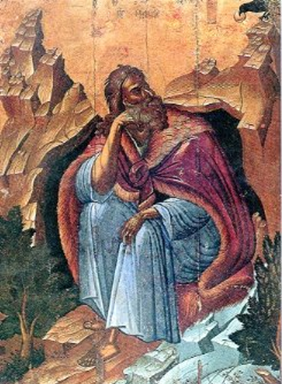 Elias Thesbita
Elaborat:  Jan ChlumskýComemorarea: 20  iuliePoziția:   proroc Deces: în jurul anului 850 î.Cr Patron: al carmelitanilor, al transportului aerian; invocat împotriva focului și a vremii neprielniceAtribute: îngerul, copilul, corb, ridicarea la cer într-un car cu foc.BIOGRAFIAÎn timpul domniei regelui Achab se manifesta ca apărător al credinței într-un singur Dumnezeu și a dus o viață de pustnic. Are meritul pentru reînnoirea respectului față de adevăratul Dumnezeu, prin învingerea prorocilor lui Baal pe muntele Carmel. Sfânta Scriptură îl prezintă ca pe prorocul, în mod excepțional înzestrat cu daruri și care se mișcă mereu în prezența lui Dumnezeu. Pe Ilie îl cinstește ordinul carmelitan, care s-a născut dintre primii pelerini pe muntele Carmel, care se străduiau pentru moștenirea „dublului duh”, pentru care se străduia deja Elizeu. Pe lângă Maica lui Dumnezeu este al doilea lor patron principal și model pentru viața în rugăciune. REFLECȚII PENTRU MEDITAȚIE DOAR DOMNUL ESTE DUMNEZEU Prorocul Vechiului Testament pomenit astăzi are un nume de mărturisitor „Dumnezeul (meu) este Domnul.” – „Ilie”. Este model nu doar pentru misticii carmelitani, ci și al tuturor creștinilor. Când Sfânta Scriptură îl prezintă în prima carte a Regilor la începutul capitolului 17, accentuează, că el este în slujirea lui Dumnezeu, pe care îl mărturisește. Această este însă și o chemare frumoasă și pentru noi toți. Doar chemarea în slujirea lui Dumnezeu am primit-o (noi laicii) deja, în sacramentul botezului cu misiunea „participăm la preoția lui Cristos, la misiunea sa profetică și regească; sunt un neam ales, regesc și preoțesc, popor sfânt, oameni aparținând lui Dumnezeu ca proprietate, pentru a vesti, ce lucruri mari a făcut acela, care ne-a chemat (vezi Catehismul Bisericii Catolice art….). Acest paragraf cu citatul ( 1 Pt 2,9), se termină cu accentuarea: „Botezul oferă participarea la preoția generală a credincioșilor. „Nimeni din cei botezați nu este mai puțin important decât Ilie, chiar dacă la o mare pagubă nu ne străduim să fim fideli trimiterii noastre, în ea pentru o comuniune trăită cu Cristos nu suntem mai limitați decât a fost Ilie. Chiar dacă suntem păcătoși mai mari decât el, Dumnezeu ne-a pus în mâini menirea de a-l slăvi și să vestim adevărul despre el printre păgâni. Participarea la misiunea profetică, pentru Ilie și azi, nu-și are originea doar în vederea viitorului. Prorocul, realizează trimiterea sa și prin faptul, că este un oarecare „martor viu” al oamenilor, asupra cărora Dumnezeu vrea să acționeze prin comportamentul său. Prorocul pentru unirea cu Dumnezeu semnalizează pericolul, înainte de toate a păcatului, după care accentuează necesitatea activității ocrotitoare de căință. Reușește mai mult, spune mai mult, dar niciodată nu a fost binevenit, așa cum o arată viața lui Ilie. S-a născut în secolul IX înainte de Cristos, provedea dintr-o familie cu venituri din Galileea. A fost desemnat din Tishbe ca și cum ar fi vorba de locul de proveniență, deci Tishbe. Unii nu deosebesc Tishbe din Galileea de Tishbe din Gilead, care se identifică cu el-Istib din zilele noastre în Adjlun. Ca fiind mutat aici Ilie nu avea dreptul la așa-numita „Lege a casei”, făcea parte din comunitatea fără drepturi și cea mai săracă a oamenilor. Nicio poziție nu este obstacol pentru Dumnezeu în alegerea și conectarea omului la menirea, de care are nevoie să o împlinească, pentru care îi dă har și împlinirea ei duce la ridicarea la slava sa. Prima activitate consemnată a lui Ilie este cuvântul său, către regele Achab: „…nu va fi nici rouă, nici ploaie, doar la cuvântul meu.” Baza este Adevărul provenind din Dumnezeu și slujirea adevăratului Dumnezeu. Despre acestea ascultătorii trebuiau abia să se convingă. Împlinirea misiunii lui Ilie a continuat prin plecare, în ascunzătoare la răul Kerit și corbii îi aduceau dimineața pâine și seara carne. Prin Ilie astfel se petreceau semnele puterii lui Dumnezeu. Și îl întăreau pe el însuși în credință. Apoi apa în rău a secat, așa că împlinirea cuvântului amenința și viața răului. Atunci Ilie a auzit cuvântul Domnului, ca să meargă în Sarepta și să se cazeze la văduva de acolo. Cu siguranța credinței care generează minuni a cunoscut-o la poarta orașului. Întâmplarea lui Ilie și a femeii, care se pregătea să facă mâncare pentru ea, pentru ca împreună cu fiul său să moară, se găsește în Prima Cartea Regilor 17,10. Chiar dacă văduva nu avea mâncare suficientă, cu toate acestea, a pregătit mâncarea cerută de Ilie. Apoi a avut suficientă hrană, pentru că la cuvântul său, făina din vas nu se împuțina și ulei a fost suficient până la trimiterea ploii. Dintr-un alt text izvorăște conștiința păcătoșeniei văduvei, în confruntarea cu curăția lui Ilie și mai departe realitatea morții, care din nou l-a amenințat pe fiul său. Fără Ilie această stare nu ar fi apărut, dar fără el ar fi morți deja amândoi. Numai că la momentul dat în care ea a dus ce este mai greu. Ilie a ajutat-o spre lumina adevărului, iar apoi la rugămintea sa a redat băiatului viața. După o perioadă nedeterminat de lungă Ilie a fost trimis la Achab, căruia i-a reproșat că acesta conduce Israelul spre stricăciune, căci a desemnat casa regelui direct, pentru că încalcă poruncile Domnului și merge după Baal. Ilie a cerut atunci și întâlnirea cu prorocii lui Baal pe muntele Carmel, unde s-a adunat și tot poporul. A reproșat oamenilor că șchioapătă în două părți și i-a îndemnat pe toți, să meargă după acela, care este adevăratul Dumnezeu. Diferendul despre aceasta, cine este acesta Domnul sau Baal, trebuia să fie hotărât de acceptarea lui Dumnezeu, a jertfei printr-un foc invocat. Prorocii lui Baal s-au chinuit întreaga zi, cu invocări fanatice a divinității lor în jurul jertfei lor, care era un taur. Ilia apoi a reperat altarul Domnului conform tradiției veterotestamentare. Cu douăsprezece pietre a amintit cele douăsprezece triburi ale lui Israel. Jertfa pregătită a lăsat-o să fie de 12 ori udată cu apă, pentru a excela mai mult mărimea lui Dumnezeu. Prin rugăciunea adresată Domnului s-a rugat pentru popor,  au adus jertfa și lemn și cu apă a consumat focul, care a căzut din cer. Oamenii strigau: „Numai Domnul este Dumnezeu!” 450 de proroci ai lui Baal apoi pentru incapacitatea de a primi adevărul și din cauza fricii de nu mai seduce oamenii au fost uciși. Urmează mențiunea despre de drumul de șapte ori făcut de un tânăr până în vârful muntelui Carmel, care aduce aminte de darurile Duhului Sfânt. Ilie a auzit înainte zgomotul ploii, pentru unirea cu duhul lui Dumnezeu. Ploaia propriu zisă a fost simbolul darurilor Duhului Sfânt, care a fertilizat pământul corespundea credinței lui Ilie, care prin puterea lui reprezenta cele 12 triburi ale lui Israel. Pentru amenințarea răzbunării reginei Izabel supărată, Ilie a plecat în pustiu și epuizat și-a dorit să moară. Această hotărâre a fost alimentată de conștiința, că nu este mai bun decât predecesorii săi. Probabil o influență a avut-o și depărtarea de locul miracolelor. Îngerul Domnului l-a trezit și l-a făcut să mănânce. Întărit de hrana lui Dumnezeu,  apoi a plecat 40 de zile simbolice spre muntele Horeb (cică ar fi identic cu muntele Sinai), pentru ca acolo la final să se întâlnească cu Domnul, într-o adiere plăcută. Acea mâncare este considerată și ca perioada manei, care prevedea euharistia. Și 40 de zile de călătorie ne amintește, cum locuia Moise pe munte, tot așa și rămânerea lui Cristos în pustiu și apare ca și cele patruzeci de zile de pregătire de căință, perioadă care apare și în anul nostru liturghic. De la Horeb Ilie a plecat să-l cheme la slujire pe Elizeu, a cărui comemorare este menționată la 14.06, cu toată întâmplarea. 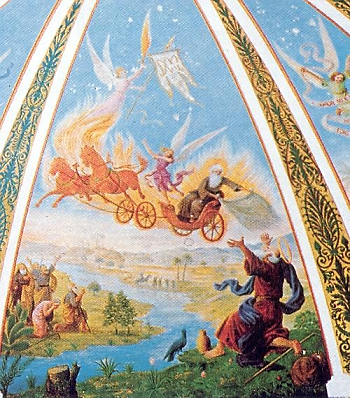 Înainte plecării excepționale a lui Ilie din lume a fost  să fie cunoscută de către Elizeu puterea cuvântului Domnului, în ucenicii prorocilor, care i-au făcut cunoscută ridicarea în sus a lui Ilie – vestea, care au putut să o obțină numai de la Duhul Sfânt. Elizeu a cerut nu numai preluarea misiunii lui Ilie, ci și a misticii acestuia. („dubla parte a duhului ”). Ilie degeaba a încercat să se despartă de trei ori de Elizeu. Așa că în final a trăit ridicarea la cer a lui Ilie în foc, care este simbolul Duhului Sfânt. Pentru Elizeu, aceasta a însemnat, pe lângă faptul că a fost ascultat o nouă obligație față de oameni. Ultima confirmare  a importanței sf. Ilie o vedem pe muntele Tabor, în timpul schimbării la față a lui Isus, care a vorbit cu el și cu Moise (Mt 17,3).RUGĂCIUNEA, HOTĂRÂREA Conștient de misiunea mea profetică, mă voi strădui să fac prezentă realitatea, că Dumnezeu este iubire, pentru ca așa să realizez misiunea de a fi un ferment. Îmi voi aduce aminte, că fermentul se pierde în aluat, dar se vede ceea ce a făcut. Și eu trebuie să mă pierd, dar cu o influență vizibilă a misiunii, pe care Dumnezeu mi-a dat-o. Dumnezeule, lumina credincioșilor și păstorul poporului tău, Tu l-ai chemat pe sfântul Ilie ca proroc, ca prin puterea curăției vieții sale și cu puterea izvorâtă  din legătura de încredere cu Tine, să apere adevărul veșnic; ajută-ne, să învățăm mereu de la el să trăim în prezența Ta și la intervenția sa să ajungem la întâlnirea cu Tine în cer. Pentru aceasta te rugăm prin Isus Cristos, Fiul Tău, Domnul nostru, căci el cu Tine, în unire cu Duhul Sfânt viețuiește și domnește în toți vecii vecilor. Amin (pe baza rugăciunii de încheiere din breviar (na podkladě závěrečné modlitby breviáře)Cu acordul autorului paginilor www.catholica.cz a tradus și pregătit pentru tipar  Iosif FicklCorectura: Maria Fickl 